Nabaali 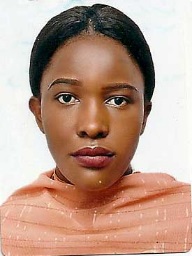 Email: nabaali-395072@2freemail.com Bio DataVisa:				VisitNationality:			UgandanPersonal statementAm a truthful, trustworthy and obedient person. Am a fast learner with good leadership skills, am cooperative and can work under minimum pressure and supervision.ExperienceWaitress2017 – 2019DutiesResponsible for taking orders and serving food and beverages at clients’ tables in the dining.Checking with customers to make sure that they are enjoying their meals and take action to correct any problems.Communicate with customers to resolve complaints and ensure satisfaction.Greet customers with a smile and welcoming them to the restaurant.Taking payments from customers.Clear and clean tables after customers have eaten.Presenting the menu to the guests.Cashing out the bills.Ensuring that there is proper set up of the tables for both lunch and dinner.Wiping of the cutleries and plates.Fare welling guests.Office Assistant/Administrator and Receptionist2015 - 2017DutiesAttending to clients.Receiving and recording office documents Sending and receiving emails Printing documents. Issuing receipts and invoices to clientsTyping work as requiredSales Person, Office Assistant and Secretary2010 - 2013DutiesOffice secretary Attending to customersProviding printing services for customers. Records keeping and maintenancePhotocopying and printing services.Educational Details2013-2016 Kyambogo University Bachelor of Information Technology & Computing2011-2012 Mbogo High School Uganda Advanced Certificate of Education (UACE)2007-2010 Mbogo High School Uganda Certificate of Education (UCE)Professional TrainingsITtraining(Specialising in Microsoft packages)	Such as Microsoft word, Excel database, Data entry, & key board skilled.				IT& Other SkillsKey Skills Information & communication technologyHealth & Safety trained and certified First Aid trained and CertifiedDeclarationI, Nabaali, declare that the information given above is true 